Bibliographie disponible ou à commander sur place 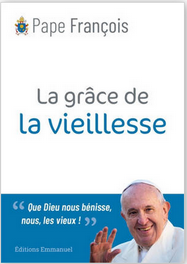 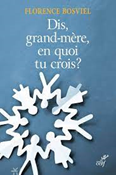 LA GRÂCE DE LA VIEILLESSE - Pape François                    Editions Emmanuel / octobre 2022 - 16€ 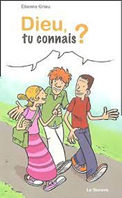  DIS, GRAND-MÈRE, EN QUOI TU CROIS ? Florence Bosviel Cerf / mars 2018 - 10 € DIEu TU CONNAIS ? Etienne Grieu Le Sénevé / mars 2005 - 13,20 € 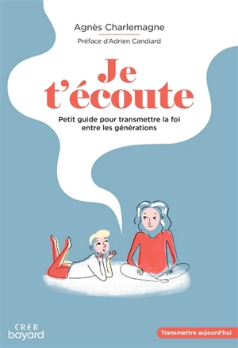 .JE T'ÉCOUTE : PETIT GUIDE POUR TRANSMETTRE LA FOI ENTRE LES GÉNÉRATIONS  Agnès Charlemagne  CRER-Bayard / février 2020 - 14,90 € 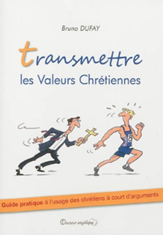  TRANSMETTRE LES VALEURS CHRÉTIENNES : GUIDE PRATIQUE À L'USAGE DES CHRÉTIENS À COURT D'ARGUMENTS Bruno Dufay 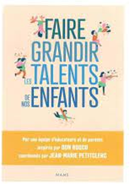 Docteur angélique / mars 2013 - 9 €  FAIRE GRANDIR LES TALENTS DE NOS ENFANTS Jean-Marie Petitclerc, Collectif Mame / octobre 2021 - 15,90 € 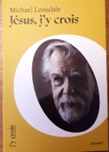   JÉSUS, J'Y CROIS 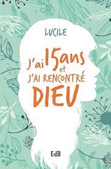 Michaël Lonsdale   Bayard / avril 2022 - 14,90 €  J'AI 15 ANS ET J'AI RENCONTRÉ DIEU Lucile - Edb / juin 2018 - 10 €  